CAMINOS DE ACOMPAÑAMIENTO ESPIRITUAL PARA EL CUIDO Y CUIDADO ARMÓNICO DE LAS SEMILLAS DE VIDA Y SUS FAMILIASPara las comunidades indígenas, la resistencia histórica es significativa y representa un elemento fundamental para la pervivencia y permanencia de la identidad cultural. Esta identidad cultural lucha, resiste y afronta situaciones ante un sistema capitalista, neoliberal, consumidor que a través de sus programas y estrategias nacionales de homogenización, como la estrategia “de cero a siempre”, se evidencian concepciones claramente discriminatorias y excluyentes de las cosmogonías y prácticas culturales. Además, omiten, reprimen y transforman negativamente la pervivencia y permanencia, no solo de la cultura, lo comunitario, la reciprocidad y la espiritualidad ancestral, sino que también trajo consigo  desarmonías que han dignificado el sentido de la familia, que relega los saberes propios de nuestras semillas, jóvenes, mayoras y mayores, siendo ellos los pilares fundamentales para fortalecer y resignificar el sentido del ser Nasa y su relación con el territorio ancestral y relacional con el tejido de la vida y el buen vivir, logrando el vínculo armónica con la Madre Tierra.Por estas razones, como proceso político organizativo se sueña y busca en posicionar nuestras propias propuestas de cuido y cuidado, vivencias y prácticas de acuerdo con el equilibrio físico y espiritual que involucra el cumplimiento de las normas ancestrales. Dentro de estas normas ancestrales, los Kiwe Thẽ nos orientan en posicionar conceptos propios, que permita dar claridad del vínculo espiritual con Uma Kiwe; por eso, no se habla de Rutas, precisamente porque es una concepción más institucionalizada, asistencialista que impone y hegemoniza  el proceso que se debe hacer con las familias y sus semillas; mientras que si hablamos de Caminos, nos permite ampliar más el panorama, no solo de lo que significa desde su comprensión y contexto, sino que además se amplía el sentido de acompañamiento a las familias y sus semillas desde las orientaciones y la palabra de consejo espiritual del Kiwe Thẽ. Esto significa, que desde nuestro origen existen unas leyes y normas cosmogónicas, que rigen la vida de los pueblos originarios para pervivir en armonía con la vida, el sol, la luna, las estrellas, los planetas, el agua, la tierra, el fuego, el viento; entre seres humanos, con los animales, las plantas, las montañas, los páramos, los ojos de agua, los cerros, los bosques, las montañas, los ríos, las lagunas, los desiertos y los seres cósmicos que habitan en la yat wala (casa grande) en conjunto con las orientaciones y palabra de consejos de los ancestros y Kiwe Thẽ en relación al contexto familiar y a las realidades sociales que se evidencian actualmente.Por eso, este documento, pretende mostrar de manera clara, concreta y concisa los caminos de acompañamiento a las desarmonías familiares y territoriales del proceso educativo kwe’sx Fxiwa’s Kcxhacxhahan. De acuerdo a esto, es importante mencionar que los caminos de acompañamiento a las familias se orientan desde la parte cultural indígena, para que haya un cuidado adecuado en cada momento de maduración de las semillas, teniendo en cuenta las prácticas propias (ritualidades) de la comunidad indígena Nasa; además, los caminos se orientan desde la justicia propia y la articulación con los entes institucionales que tienen corresponsabilidad con la garantía de los derechos. Partiendo que el sueño que se pretende desde el sentir y pensar nasa es alcanzar el Wët Wët Fxi´zenxi (Buen vivir) en equilibrio como se menciona en el párrafo anterior.De este modo, el documento se encuentra estructurado de la siguiente manera; en la primera parte se tendrá en cuenta a la familia como un espacio fundamental de vida donde se teje y se enraiza la esencia del ser nasa, además es portadora de sabiduría y conocimientos, sin embargo, por los cambios políticos, económicos, tecnológicos y sociales ha conllevado a la pérdida de la identidad y la resignificación de nuevos u otros saberes. Por eso, es necesario que dentro de este apartado se describen los conceptos propios y acciones a la hora de acompañar en los caminos de las desarmonías desde lo cultural teniendo en cuenta los diferentes saberes y conocimientos.En la segunda parte se menciona el marco normativo desde la jurisdicción propia, con el propósito de fundamentar en qué consiste nuestros procesos educativos propios y desde donde rigen sus leyes desde nuestra cosmovisión.Por último, se muestra la activación de los caminos de acompañamiento para nueve posibles desarmonías que se han identificado hasta el momento como: las violencias (psicológica, verbal, infantil, genero, económica, obstétrica, intrafamiliar, sexual entre otras), reclutamiento en adolescentes, embarazo a temprana edad, deserción escolar, muerte por enfermedad, muerte violenta y dificultades de aprendizaje para el restablecimiento de la armonía. Estas desarmonías son direccionadas desde los saberes y prácticas propias y en algunos de los casos se transmiten desde occidente son unos caminos que han sido direccionados con orientación de los mayores Kiwe Thẽ para el equilibrio y la armonía desde la familia, la comunidad y el territorio. LA FAMILIA COMO ESPACIO DE CUIDADO Desde la cosmovisión el significado de la palabra familia está conformada por: Nasa, qué quiere decir “ser” y We`sx “colectivo, grupo”. En relación a esto, la familia se comprende como Nasawe`sx “comunidad de seres”, una pequeña comunidad que está unida entre sí con los seres de la naturaleza que hacen parte de su entorno. La familia también es el conjunto de semillas que constantemente se están reproduciendo, multiplicando a través de la unión hembra- macho, el hombre deposita la semilla en la mujer, estos asumirán la función de cuidarla para lograr que perviva como persona y como parte de la comunidad.  A partir de lo anterior, se realizó el congreso zonal del 2009 en Tacueyó Cauca, donde se reafirma la necesidad de la creación del cabildo de la familia pensando en la forma más adecuada de orientar en la crianza de las semillas de vida, prevenir las problemáticas que afecten la armonía familiar y algunos de los antecedentes identificados en los que se considera importante acompañar son: reclutamiento forzado, conflicto armado, utilización de las semillas de vida en el narcotráfico, migración a otras ciudades, alcoholismo, consumo de sustancias psicoactivas, los embarazos en adolescentes y formación de parejas a temprana edad. A partir de la fecha se han identificado otras desarmonías como la violencia familiar (física, psicológica, sexual, económica, de género y violencia física a las semillas de vida) que cada vez más aumenta y fragmenta el territorio del Norte del Cauca. Es por ello, que se plantea fortalecer la autonomía territorial promoviendo el gobierno propio de la Çxhab Wala Kiwe, con el ánimo de cumplir el mandato plasmado en la plataforma de lucha del CRIC, en el décimo punto que hace referencia al fortalecimiento de la familia. En ese sentido, se gesta el programa de familia de la ACIN, donde se propone como tarea contribuir a la pervivencia armónica de la comunidad Nasa, la consolidación de familias armónicas y al cuido y cuidado de las semillas; esta estrategia, se crea desde el trabajo en conjunto con los programas de la mujer y jóvenes para promover la identidad cultural.Así mismo, es importante que se comprenda que el rol de la familia va desde la siembra de la semilla vida para garantizar el bienestar desde: el cuidado con afecto, suplir necesidades fundamentales, generar entornos saludables, la familia como responsable de mantener la cultura, la espiritualidad, transmisión de saberes, para proteger el territorio y aportar en la comunidad, retomando los principios y valores de la ley de origen con el fin de fortalecer el buen vivir.De acuerdo a esto, la familia fogón es un espacio donde se potencializa y se fortalecen los diferentes dones de la semilla de vida, generando acciones que estén dirigidas al cuidado de las mismas. De este modo, es fundamental comprender que el cuido de las semillas de vida lo asume la familia guiando desde su concepción, enraizar con el territorio para afianzar la identidad cultural, espiritual. El cuidado le corresponde direccionar al Mayor Kiwe Thë, patera, pulseador, dinamizador, de esta forma se teje el cuidado desde la familia fogón y la familia comunidad a fin de fortalecer los momentos de maduración de nuestras semillas. EQUILIBRIO Y ARMONÍA Antes de iniciar y mencionar el sentido y significado que se comprende por equilibrio, armonía  y el buen vivir en las comunidades indígenas, es importante mencionar la existencia interpretaciones y percepciones que tienen los distintos campos del saber y el conocimiento en la actualidad, de acuerdo con el contexto histórico de las comunidades, al considerar la cultura como un conjunto de creencias, espiritualidad, practicas, sueños, ideales y discursos, que brindan elementos y aportan al ser humano en la resignificación de su identidad. Es por eso, que la comprensión de las personas, no responde solo a una lógica universal ni se ajusta, en todos los casos, a las clasificaciones predominantes de occidente. Por ello, se exponen conceptos que integren la postura del modelo occidental y la medicina tradicional, que oriente al cuido y cuidado de las semillas y sus familias.De este modo en el libro del plan territorial menciona que:“Para el Nasa el equilibrio (kaja´danxi ew úunsnxi) es nivelar y balancear fuerzas jebu çxaçxa (izquierda, negativo) y paçu jebu (derecha, positiva). La armonía (úus pkhakhen naastxka) es la capacidad de manejar las energías de la naturaleza que interactúan e inciden en la vida. En la búsqueda permanente de la tranquilidad y el bienestar. La armonización es entonces la tranquilidad mutua entre las personas, animales y espíritus de la naturaleza, es el equilibrio entre las fuerzas de la naturaleza y los espíritus”.  (2011, p. 34)  Esto se logra por el cumplimiento de las normas naturales desde la ley de origen donde se comprende además que los hechos de violencia es wee “desarmonías” o Pta´z Nwe´sx Nwe´sx “lo sucio que desintegra un pueblo”. El Îi’knxi (homicidio), Nhe ujnxi (corretear, desplazamiento forzado), Sutnxi jxiw uh’n, jxiw uh’nxi (esconder, desaparición forzada), Ptxha’tya (golpear, pegar, tortura), Kwe kwe kpa’h nxid (lesiones personales), U´y uwen (violacion sexual), Kâawêsxi’h (asustar, Amenaza), Txâ’nxuja (afirmar, señalamiento), desintegran a la persona, familia y la comunidad. En un homicidio se destruye el cuerpo físico, el espíritu y la misión de la persona, causando dolor en su núcleo familiar, en la comunidad y en los seres naturales. El hecho violento produce una víctima colectiva que se denomina en nasa yuwe, unxi – Iknxi – Nasa we´sx ptxunxi “del que se aprovechan”, Nüs Eenpak Nasa weisxtxí “sufrimiento de un pueblo” esto y entre otras desarmonías que aquejan a las comunidades indígenas específicamente por el sistema político y económico entre otros factores  el cual va en contra de su Wët wt Fxizenxi (buen vivir) que hace referencia; a estar sanos, alegres, tener tranquilidad y estar en equilibrio con la naturaleza, en armonía con la familia, consigo mismo y en unidad con la comunidad. Donde, se incluyen elementos valiosos como lo son las relaciones comunitarias, la familia, el territorio, los ancestros y las prácticas culturales. (Ámbito de Educación, 2020).Lo anterior, nos permite comprender que la armonía se alcanza cuando hay un balance entre las energías tanto positivas como negativas generando un equilibrio en relación con el territorio y la naturaleza. El cual, se obtiene mediante la ritualidad y las prácticas culturales que le permiten a la persona tener un estado de tranquilidad, cuando no se logra esto suceden las desarmonías (violencias, trastornos mentales, problemas de pareja entre otras) que son entendidas como; pta’z- “sucio”, causadas por múltiples situaciones como la desobediencia de la ley de origen, incumplimiento de prácticas culturales, (ritualidad) o los conflictos de orden social que pueden ser familiares, comunitarios o individuales.Así, como lo menciona el Kiwe Thẽ Elicerio Vitonas.La desarmonía es una enfermedad que tenemos como pueblo Nasa; enfermedad es una palabra que no es de nosotros. Nosotros decimos: está desarmonizado, estamos desarmonizados ¿qué hacer? por ejemplo, con los niños hay que comenzar desde que están en el vientre, la mamá debe de hacer todos los pasos culturales para que desde el vientre, se pueda ir orientando espiritualmente; desde ahí, ya es una persona, porque siente como uno, hay que irlo equilibrando; cuando nazca también se hacen pasos culturales. El problema es que ¡unos lo hacen y otros no! Lo hacen porque les toca, mas no de corazón, hay que hacer las limpiezas y armonizar. (Vitonas, 2022)Teniendo en cuenta lo anterior, es importante mencionar también una conversa que se sostuvo con el Mayor Mariano (2021), Kiwe Thẽ del territorio de Jambaló, quien les da una mirada multifactorial a las desarmonías y expresa que, las violencias se denominan desarmonías, las cuales son producto de factores culturales y occidentales como desequilibrio. Estos factores occidentales se relacionan con la llegada de los españoles, donde ocurrieron una serie de abusos sexuales y maltratos físicos, siendo esto una conducta aprendida para las comunidades indígenas, las cuales desencadenan las desarmonías en la familia y la comunidad. Los factores culturales lo remiten a la no realización de los pasos culturales según los momentos de vida de la semilla, generando desequilibrio entre el sentir y el pensar.En consecuencia, Vitonas (2022) considera que la desarmonía tiene un sentido diferente uno del otro; este concepto significa que son situaciones de índole cultural, generalmente por la no realización de los pasos culturales y que influyen de manera individual o colectiva. o del mismo, “Si realizáramos el control de todos los rituales, no ocurriría la desarmonía, porque son espíritus malos que se posesionan de la persona y desequilibran. Si estos pasos culturales se controlan a tiempo, no pasaría nada” (Vitonas, 2022) En ese sentido, el concepto de enfermedad es un concepto occidentalizado y que está más relacionado y orientado a las enfermedades respiratorias, o situaciones que generen anormalidad en el cuerpo físico como tal y que se tiende a confundir su sentido y su relación con desarmonía. (Vitonas, 2022). Entonces, podríamos inferir que las desarmonías a nivel de nuestros territorios surgen a partir de la falta de la realización de los pasos y prácticas culturales mandatadas desde la ley de origen, pero a la vez son el resultado de la invasión y dominación que vivenciaron nuestros ancestros con la llegada de los españoles. No obstante, la influencia del mundo globalizado y el sistema económico neoliberal, repercuten en los procesos educativos de las comunidades indígenas, porque influyen en el sentir, el pensar y accionar de quienes la integran. Este pensamiento neoliberal, es una ideología impuesta tras el proceso de colonización; y ha generado la pérdida de identidad y la apropiación de nuevas formas de relacionarse; además, se ha permitido el incremento de problemáticas como: el consumo de sustancias psicoactivas, el conflicto armado entre el ejército y las disidencias de las farc, las violencias (físicas, verbales y económicas entre otras) que afectan a las familias y que repercuten en la armonía territorial. Por otro lado, enfatiza que en la familia se ha perdido la enseñanza del trabajo de la madre tierra (uma kiwe), ya no se fortalece los valores en torno al respeto hacia los mayores (thesa), al igual que ya no se enseñan; los tejidos, cocinar y el don de cuidar; cabe resaltar también la pérdida del amor, los valores y el respeto hacia Uma kiwe, esto se relaciona  con  pérdida de las prácticas culturales como ( el no gritar en la montaña para no llamar al duende o el silbar para evitar el páramo. Esto es, el aprender a convivir con la naturaleza). Otra de las causas relacionadas a la aparición de desarmonías dentro de la comunidad y el territorio va relacionada a la permeabilidad de las costumbres occidentales (el uso de la tecnología) y la responsabilidad dada a las familias jóvenes en relación a la unión del hogar y a la crianza de las semillas de vida en torno a cómo se da una buena comunicación dentro del hogar para garantizar la armonía dentro de la familia.En relación a lo anterior, se puede comprender que el equilibrio y la armonía desde el sentir y pensar Nasa debe ser alcanzado por medio de las prácticas culturales, rituales de acuerdo al momento de maduración de la semilla de vida. Con base a lo anterior, hay nasas con dones como: sabedores ancestrales (Kiwe Thẽ) quienes con sus prácticas espirituales ayudan a la armonía y equilibrio, protección del territorio y la comunidad, las parteras contribuyen a los cuidados antes de nacer la semilla de vida y después del nacimiento, los pulseadores son encargados de equilibrar las energías cuando la semilla han sido expuesto a estímulos fuertes que le producen miedos y provoca la enfermedad cultural denominada susto y los curanderos son personas especializados en sanar enfermedades propias ocasionadas por un mal de ojo. (Secretaria de salud local, 2019).Por otro lado, se hace necesario también la articulación con las instituciones territoriales y occidentales para un trabajo colectivo a través de las mesas de familia para el apoyo a las autoridades en el manejo de las diferentes expresiones de las desarmonías de la familia. Con el fin que se asuman como una guía para el cuidado, atención, y restablecimiento de la armonía. Esto en coherencia con el derecho propio que se entiende como la práctica cotidiana de las normas naturales y tradicionales de acuerdo a la necesidad de la familia y de la comunidad en búsqueda constante de la armonía y el equilibrio del pueblo Nasa con los demás seres de la naturaleza y con los espíritus, para así poder contribuir hacia el buen vivir, determinando los caminos para cuidar y sacudir las desarmonías  físicas y espirituales que se presentan cuando no se cumple los mandatos de la ley de origen.CUIDO- CUIDADO PARA EL SENTIR Y PENSARDe acuerdo con las vivencias que se han tenido con las semillas de vida, es necesario comprender desde nuestras familias, el sentido de ¿qué es cuido? y ¿qué es cuidado? Los saberes ancestrales se orientan sobre las prácticas espirituales que contribuyen en el cuido y cuidado a fin de armonizar las semillas de vida en su momento de maduración. En este orden de ideas, el cuido se entiende como un compromiso que se da en la familia para aperturar el camino de la semilla de vida desde antes y después de su concepción para fortalecer la identidad cultural, mientras que desde el cuidado le corresponde asumir ese rol a las personas que hacen parte de la comunidad como: parteras, sobanderas, pulseadores y médicos tradicionales. (Despertar de las semillas, (2018), p,76)Este acompañamiento a las semillas de vida y sus familias tiene como finalidad garantizar el cuidado para el equilibrio y la armonía; quienes dinamizan estas vivencias deben estar enfocadas hacia el buen vivir. En estos espacios encontramos: los pulseadores, parteras, sobanderos, dinamizadores de Nasa Yuwe, transformadoras de alimentos, médicos tradicionales, madres comunitarias, auxiliares de enfermería, psicólogos, trabajadores sociales, pedagogos, nutricionistas entre otros. Desde el seguimiento, que es el proceso de orientación, valoración y sistematización debe ser de forma constante; en este, se pretende realizar acciones que permitan fortalecer estrategias para el cuido, cuidado y acompañamiento de acuerdo a las vivencias culturales y espirituales que garanticen la armonía de las semillas de vida. En consecuencia, existen algunas prácticas culturales relacionadas con el acompañamiento a las desarmonías o también cuando no hay ninguna dificultad a nivel de la semilla y su familia, siendo este un paso de prevención para el cuido - cuidado. Con lo anterior, se describen algunas prácticas mencionadas por el Kiwe ThẽMariano (2021)Armonización de los dinamizadores una vez al mes para evitar llevar el sucio a las familias, debido a que puede agravar la situación, al igual que en sus mismas familias pueden surgir desarmonías.No ir a los encuentros familia - comunidad cuando se está en luna, ya que puede llevar sucio a las familias y a las semillas de vida; desequilibrando su estado de salud y armonía familiar. Por ello, se considera importante el cambio de actividad durante estos días. En caso de no hacerse las armonizaciones una vez al mes utilizar la planta medicinal como el chulepe (orejuela- fresco), el cual, debe voltearse cuando se va a una visita o encuentro y no tirarlo a la quebrada porque esto puede generar también dificultades con la propia familia o la pareja sentimental. Antes de salir a los encuentros con las familias se debe de hacer el pakwecxa para que toda actividad propuesta con las semillas de vida y las familias sea bien desarrollada y lleve un buen caminar.Reconocer el camino del sol y la luna para que pueda direccionar sus estrategias de acompañamiento en relación a las características de los niños y las niñas.   De acuerdo a lo anterior, como wece nwe’sxtxi’s yutxpejxna atputxa (acompañar y aconsejar a las familias) en el marco de acompañar y orientar a las desarmonías, se deben generar acciones en torno a la armonía y equilibrio desde los pasos culturales, apoyo psicosocial y demás espiritualidades a nivel individual, familiar o comunitario. A Continuación, se van a mencionar los cinco momentos de la maduración de las semillas y algunas prácticas culturales que se tienen como pueblo nasa en torno a la prevención de las desarmonías para garantizar el Wët wët Fxizenxi (el buen vivir).  El PETAM: se realiza para la conformación de la pareja con el fin de prevenir las desarmonías. (violencias, celos, entre otros)SIEMBRA DE LA SEMILLA: Los cuidados con los sabedores; la partera y el Kiwe Thẽdonde a los tres meses se debe armonizar de acuerdo a la luna para dar fuerza al cuerpo de la madre dadora de vida en el parto. APERTURA DE CAMINO PARA EL NACIMIENTO: El Kiwe Thẽpor medio de la ritualidad prepara el camino para que la semilla de vida nazca sin ninguna dificultad o desarmonía.SEMBRADA DEL CORDÓN UMBILICAL: Este ritual genera el enraizamiento de la semilla de vida con el territorio, permitiendo así el buen caminar sin desarmoniza, este debe tener un momento de luna para el paso a paso de cómo se debe hacer según la orientación del sabedor. Es importante mencionar que el Kiwe ThẽElicerio Vitonas y el Kiwe Thẽmariano, 2021, 2022 proponen que los rituales antes mencionados son la base preventiva de desarmonías a nivel familiar, debido a que, desde antes, durante y después de la siembra de la semilla, ya se está encaminando a ser una buena persona, equilibrada con el territorio, los espíritus y la comunidad.PRÁCTICAS CULTURALESTener en cuenta la luna para armonizar y que no vaya a tener desarmonías la semilla de vida más adelante. Realizar ofrendas en familia como forma de prevención de las desarmonías. Hacer trabajos culturales a nivel territorial cuando se aumenta alguna desarmonía a nivel de las familias. Fortalecer en las familias los valores y reciprocidad hacia la madre naturaleza, como también que ese dialogó con la semilla de vida sea desde el amor y las prácticas culturales.  El Kiwe Thẽ Vitonas (2022) relata que para el cuidado espiritual y cultural se deben seguir las marcaciones de los mayores, empezando desde las autoridades, con los siguientes rituales:Limpieza de sucio Khabu fxizehnxi (Refrescamiento de chontas): En este espacio las autoridades deben de limpiar las chontas quienes son sus compañeras en el proceso  político organizativo, se reconoce que al realizar este paso no solo se limpia a las personas, sino que también se va limpiando todo el territorio, permitiendo así un equilibrio para ser guías comunitarios y acompañar en los casos de desarmonía; en aras de aportar al equilibrio, sino se hace puede empeorar las desarmonías territoriales, comunitarias y familiares.  Ofrendar a los espíritus: Se debe ofrendar al sol, a la luna, las montañas y a todos los espíritus, ya que se desarmonizan cuando se hacen pasos sin tenerlos en cuenta. De igual manera es importante los que ya partieron, pues, aunque no estén de forma física, siempre nos acompañan de manera espiritual y se les debe brindar para que continúen fortaleciendo espiritualmente la armonía y el equilibrio.Que las familias realicen los pasos culturales: Todas las familias del territorio deberían realizar ritualidades conscientemente, teniendo en cuenta que desde el momento que la semilla de vida está en el vientre, la mamá debe de hacer todos los pasos para que desde ahí se pueda ir orientando espiritualmente. De no hacerlo podría generar desequilibrio en la persona. Realizar rituales mayores: 4.1 Ipx fxicxanxi (Armonización del fuego): Es un ritual que equilibra y armoniza el territorio; el fuego nos ayuda a limpiar y quemar las malas energías. 4.2 Sek Buy (Año nuevo del pueblo Nasa): Es el andar del tiempo del pueblo nasa y esto se da a partir del sol y la luna, antes no existía un calendario, pero mirando la ubicación del sol el 21 de junio que sale de forma estratégica en X o rombo y que sus primeros rayos dan fuerza y es el tiempo de compartir unidos se limpia el cuerpo y queda con buenas energías ayudando a prevenir las desarmonías. 4.3 Saakhelu (Despertar de las semillas): Se llevan las semillas para que fortalezcan el territorio para que luego se puedan sembrar y que no se pierda la semilla y sea un ejercicio recíproco, pero además porque el comer sano permite tener un estado de equilibrio y armonía tanto físico como espiritual.   4.4 Çxapuç (Ofrenda a los espíritus): Ofrenda y cuido a los que se encuentran en otro espacio, este ritual se realiza en el mes de noviembre acompañados de un Kiwe thë, la familia espera a los espíritus de quienes partieron con las comidas y bebidas que preferían cuando estaban vivos en cuerpo físico ya que si no se hace pueden traer desarmonías al territorio. “Yaja del cuidado familiar” A nivel preventivo el mayor Elicerio (2022) menciona que el talento humano de los programas debería tener disponibles plantas como el toronjil; que es una planta que se utiliza para hacer bebida aromática y ayuda a controlar los nervios, de la misma manera se debe tener el alegrón; siendo esta una planta muy importante para la pulseada y control del susto.Además, sostiene el Kiwe Thẽ; que en cada unidad se debería implementar la siembra y de esta manera ir fortaleciendo y concientizando a las familias sobre usos de las plantas medicinales y la importancia de tenerlas en cuenta. Por eso la importancia que se tenga en cuenta que la armonía y el equilibrio para las comunidades indígenas estén enmarcadas desde sus formas propias y no desde acciones jurídicas y organizativas de afuera. NORMATIVIDAD PROPIA PARA EL CUIDO Y CUIDADO DE LA SEMILLA DE VIDA Y LAS FAMILIAS FRENTE A UNA DESARMONÍA.Es relevante mencionar que la constitución política de Colombia de 1991, reconoce y protege la diversidad étnica y cultural de la nación, de igual forma define que los derechos de la semilla de vida prevalecen sobre los derechos de los demás y que el derecho de los integrantes de los grupos étnicos debe responder a una formación que respete y desarrolle su identidad cultural. Asimismo, el estado debe reconocer que los pueblos indígenas dentro de su ámbito territorial pueden ejercer funciones jurisdiccionales de conformidad con sus normas propias y procedimientos de acuerdo con la ley de origen, derecho mayor, mandatos comunitarios, derecho propio y el artículo 246 de la constitución política, ley 21 de 1991 y los decretos 804 de 1994, 2500 de 2010 y el 1953 de 2016, el marco normativo de los sistemas en el territorios indígenas, como el Sistema Educativo Indígena Propio (SEIP), Sistema de Gobierno Propio (SGP) y Sistema de Salud Propio e Intercultural (SISPI) y el decreto 1811 de 2017.De esta manera, es construir los sistemas de justicia, educación, salud y economía desde los propios principios para el cuidado, atención y reparación de la armonía. Donde, esta reparación debe tener en cuenta a la familia, la comunidad, la organización  y el territorio desde el derecho propio, usos y costumbres por ello para restablecer la armonía y el equilibrio debe partir desde el sentir y pensar de las comunidades Nasas y no imponer las formas judiciales y administrativas de la institucionalidad por parte del estado, debido a que la desarmonía no se ve solo en el cuerpo de la persona sino también en el territorio y en los seres que habitan los lugares sagrados . PLAN TERRITORIAL (2011)De ahí que, para los pueblos indígenas el derecho propio se entiende como las acciones y prácticas de la cosmovisión (forma de ver e interpretación del mundo) y la cosmo acción (ejercicio práctico de las normas naturales) las cuales son transmitidas de manera oral y establecidas mediante mandatos comunitarios en congresos y asambleas. (Revitalización de plan de vida del pueblo nasa, 2016). Además, como ya se ha referido la constitución del 1991 en la carta política se reconoce a través de varios artículos los derechos por los cuales se lleva a cabo el ejercicio desde las prácticas propias. De acuerdo con lo anterior, la LEGISLACION DESDE EL DERECHO INDIGENA PARA DAR RESPUESTA A LAS SITUACIONES DE VIOLENCIA SEXUAL EN LOS RESGUARDOS INDIGENAS DE LA ZONA NORTE DEL CAUCA1. (Resolución No. 051 de 1.996 de la Dirección General de Asuntos Indígenas del Ministerio del Interior) en la cual se estipulan unas medidas entorno a la prevención, atención y restablecimiento a través de unas reflexiones desde el tejido de salud y  manifestadas al consejo territorial desde el año 2014, en ese espacio en conjunto con las autoridades tradicionales se realizaron varias sesiones donde se reconoce como un problema que se presente en los territorios afectando la salud y generando desequilibrios en las personas que lo viven y en el buen vivir de la comunidad; por ello  plantearon la necesidad de construir una legislación que desde el derecho propio atienda esta desarmonía en los territorios. Asimismo, se hace necesario enfatizar que la presente legislación es producto y construcción colectiva ahí se planteó las maneras de justicia propia y ordinaria además que las niñas hay que dejarlas crecer y que antes de los 14 años las niñas deben estar al lado de la familia, y se expone que las relaciones sexuales en menores de 14 años se asuman como violencia sexual ya que en esta edad no están los elementos y las claridades suficientes para la toma de decisiones responsables entorno a la vivencia de la sexualidad. (Véase en el anexo). Cabe resaltar que la presente legislación aún debe hacerse revisión por cada una de las autoridades para que pueda entrar a regular en los territorios, de ahí que tanto las legislaciones, resoluciones desde las jurisdicción propia para la garantía de derechos étnicos se organizan desde cada Kwekwe Nehewe´sx (autoridades tradicionales) con base a sus dinámicas particulares pero con fines en común, que es la reparación integral para restablecer el equilibrio y la armonía Wêt Wèt fxi´ze nxi desde la cosmovisión y la ley de origen del pueblo Nasa en esta caso para el caso de las desarmonías.   CAMINOS DE ACOMPAÑAMIENTO Se denomina CAMINO porque corresponden a la cosmovisión propia, donde  se pretende recorrer con el acompañamiento y la orientación de los sabedores culturales, parteros, sobanderos y pulsadores autoridades tradicionales, y el apoyo de psicólogos, enfermeros, trabajadores sociales, pedagogos, nutricionistas para orientar, cuidar y acompañar a las familias; permitiendo que estas personas logren recuperar su estado de armonía espiritual para el retorno al equilibrio cultural y la armonía con los seres y la naturaleza.Por otro lado, este camino se realiza en un contexto complejo, que no tiene una secuencia definida de pasos escalonadas, sino que se practica de acuerdo al momento, los riesgos y la disponibilidad de recursos y capacidades, donde la acción se hace en espiral de manera simultánea, de carácter colectivo, organizativo y a través de estrategias apropiadas con base a las necesidades y sentires de la persona esto quiere decir respetando la espiritualidad de la persona. Además, se hace necesario reconocer que el acompañamiento se realizará según también la dinámica de cada territorio de acuerdo con sus prácticas culturales- espirituales (prácticas de crianza propia, producción - economía propia y articulación con los sistemas propios; SISPI, SGP, SEIP Y ATEA) como también la articulación con los diferentes hilos que existen como proceso organizativo. Por otro lado, otro aspecto que se debe tener en cuenta es el seguimiento el cual es un proceso  integral de orientación y valoración donde las acciones generadas deben estar encaminadas a la recuperación del equilibrio del equilibro y la armonía, en este  último punto son responsables todos los entes o personas que conocen el caso, los cuales deben hacer seguimiento de la evolución del caso a fin de constatar que se esté dando el debido proceso al mismo brindar un acompañamiento desde las prácticas culturales que cada familia realice, en articulación con los saberes occidentales, lo anterior desde una; escucha activa, sentir y  observación. Cabe resaltar, que este seguimiento se hará bajo las orientaciones terapéuticas de la atención psicológica por parte de IPS. También, se tendrá en cuenta al Kiwe Thẽsegún los usos y costumbres de cada familia donde se tendrá en cuenta los siguientes puestos dentro del acompañamiento; Procesos de Articulación, se mantendrá en constante comunicación con el comité de la mesa psicosocial, los entes o instancias propias o del Estado, con el propósito de trabajar integralmente y conocer las acciones que se pueden realizar en torno a la particularidad del caso, buscando también prevenir y garantizar el bienestar y el debido restablecimiento de los derechos de la persona, la semilla de vida y sus familias. Acompañamientos a encuentros de familia, a partir del momento de acercamiento y reconocimiento usted podrá delimitar y concertar con la familia cuáles son las acciones, los temas y el nivel de acompañamiento que requiere la familia, en torno a las dimensiones exploradas para dar cuenta tanto de los daños y afectaciones como de los recursos de afrontamiento, en su Ser, Estar, Hacer, Tener.A continuación, se describen las acciones que se realizan y sus correspondientes actores garantes internos del derecho propio, para la protección de las semillas de vida y sus familias en la zona norte del Cauca en torno a las 9 posibles desarmonías que se mencionaron anteriormente pero primero se encontrará con una descripción de forma manera general como también los actores debido a que cada territorio las articula según su dinámica territorial.  CAMINO DE ACOMPAÑAMIENTO VIOLENCIA (VIOLENCIA SEXUAL, INTRAFAMILIAR Y MALTRATO INFANTIL)¿Qué comprendemos por violencia?De acuerdo al informe de Cxayu’ce de la Chxab Wala Kiwe y la Legislacion desde el derecho indigena para dar respuesta a las situaciones de violencia sexual en los resguardos indigenas de la zona norte del cauca se menciona que la violencia sexual es una  “desarmonia” que es acceder desde la fuerza a las personas, sin tener en cuenta su deseo y su voluntad, que desarmoniza la convivencia de las personas y la comunidad e inrespetando los valores. La violencia sexual es una enfermedad que contamina el territorio. Por otro lado, se comenta que desde el ámbito de la espiritualidad esto sucede porque no se llevaron a cabo los pasos culturales antes de nacer. Estas concepciones surgen en las diferentes tulpas realizadas con los planes de vida y los mayores y mayoras del territorio, quienes reiteran que afectan la armonía familiar y genera otras, como el consumo del alcohol, abandono a las semillas de vida. Donde, se comenta que quienes cometen esta desarmonía dentro de las comunidades indígenas es más común entre las personas que tiene un cargo de autoridad.De igual manera, la Organización Mundial de la Salud (OMS) la define como “el uso intencional de la fuerza o el poder físico, o como amenaza contra uno mismo, otra persona o un grupo, comunidad que cause o tenga muchas probabilidades de causar lesiones, daños psicológicos, trastornos del desarrollo, privaciones o muerte”. Por lo tanto, se cuenta con el reconocimiento social universal de que la violencia en cualquiera de sus modalidades es un atentado contra los derechos humanos y un importante problema de salud pública. De acuerdo con el informe de la OMS, no existe un factor que explique por sí solo, porque una persona se comporta de manera violenta y otra no lo hace. En el análisis realizado en dicho informe sobre la violencia y la salud se ha recurrido al modelo ecológico que tiene en cuenta numerosos factores biológicos, sociales, culturales, económicos y políticos que influyen en la violencia. El modelo concibe cuatro niveles: el individual, el relacional, el comunitario y el social.En el nivel individual, se examinan los factores biológicos y de la historia personal que aumentan la probabilidad de que una persona se convierta en víctima o victimario de actos violentos, se pueden tener en cuenta aspectos demográficos como edad, educación e ingresos o trastornos psiquiátricos. En el nivel relacional, se contempla el modo en que las relaciones con la familia, los amigos, la pareja y los compañeros influyen en el comportamiento violento, teniendo en cuenta factores como el hecho de haber sufrido castigos físicos durante la infancia, la falta de afecto y de vínculos emocionales. En el tercer nivel se exploran los contextos comunitarios en los que se desarrollan las relaciones sociales, como las escuelas, los lugares de trabajo y la vereda, se intenta identificar las características de estos espacios que aumentan el riesgo de actos violentos.El cuarto nivel son los factores de carácter general relativos a las estructuras de la sociedad, como las normas sociales que contribuyen a crear un clima en el que se promueve o se inhibe la violencia, aunque también tiene en cuenta las políticas sanitarias, económicas, educativas y sociales que contribuyen a mantener las desigualdades económicas o sociales entre los grupos de la sociedad.TIPOS DE VIOLENCIASDentro del contexto territorial del municipio de Toribio se puede encontrar la resolución de familia, la cual tiene el propósito de orientar, y controlar las dinámicas de convivencia comunitaria en el cuidado de las semillas de vida desde las familias en la comunidad de los tres resguardos ancestrales de Toribio, Tacueyó, y San francisco. Este documento muestra cómo las autoridades tradicionales indígenas de los territorios ancestrales del territorio materializan el mandato de las diferentes asambleas comunitarias en el tema de familia, guía frente a las diferentes sanciones y tipos de violencia que puede realizar un comunero del territorio.Violencia Intrafamiliar, también llamada violencia domésticaLa violencia intrafamiliar es una práctica del ejercicio del poder por parte de un miembro de la familia sobre otro, que constituye una violación a los derechos humanos que se da en la mayor impunidad por considerarse como algo natural y cultural no importando la situación o condición de las personas. A continuación, se describen los tipos de violencia intrafamiliar:De acuerdo a lo anterior, se ha permitido establecer el camino psicocultural hacia la intervención asertiva de acuerdo a la desarmonía asociada a factores de riesgo internos y externos de los tipos de violencia que inciden en los territorios; en este sentido se construyó un camino de manera general con el fin de implementar el proceso de cuido-cuidado, acompañamiento y seguimiento, a continuación: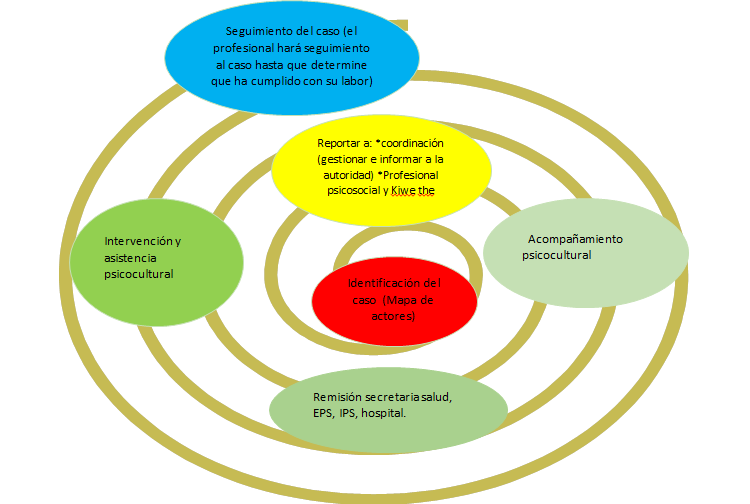 CAMINO DE ACOMPAÑAMIENTO CONFLICTO ARMADOSegún la misión de observación electoral (MOE) “las dinámicas del conflicto armado en el departamento del Cauca se han caracterizado por la presencia histórica de grupos armados; situación que se hace aún más compleja por las confrontaciones sociales, como consecuencia de los altos niveles de pobreza; según el censo del 2005, 46,41% de la población tiene necesidades básicas insatisfechas, las disputas por la tierra entre colonos, campesinos, indígenas y afrocolombianos.  Desde 1954 se tiene registro de presencia guerrillera en este territorio, cuando luego de los bombardeos a Villa Rica, los guerrilleros liberales abandonaron el Tolima y cruzaron hacia el Cauca. En 1964, el Bloque Sur de las Farc se dirige a Tierradentro, hoy en día Inzá y Páez, luego del ataque a Marquetalia. Con la retoma de este último territorio por parte de las Farc, Cauca se convierte en un territorio de retaguardia. En el Cauca han ejercido presencia, además, otros grupos guerrilleros; “ha habido una presencia histórica de diversos actores armados: las Fuerzas Armadas Revolucionarias de Colombia (Farc), el Ejército de Liberación Nacional (ELN), el Ejército Popular de Liberación (EPL), el Movimiento 19 de Abril (M-19), el Movimiento Quintín Lame, el Movimiento Jaime Bateman Cayón, el Comando Ricardo Franco Frente-Sur, el Partido Revolucionario de los Trabajadores (PRT) y el Comando Pedro León Arboleda” (Ávila, 2009 p. 7)”. “La situación de polarización y lucha de intereses de los actores armados al margen de la ley generó que las AUC con mayor proporción provocarán en los años 2001 y 2002 toda clase de hechos contra la población civil, como masacres, desplazamientos forzados, guerra psicológica, homicidios selectivos y múltiples, y amenazas a líderes de las organizaciones sociales en las zonas del norte, centro y sur del Macizo Colombiano (…).En ese orden de ideas en el municipio de Toribio se construyó el camino de atención frente a la amenaza inminente del conflicto armado. El protocolo contempla acciones para la prevención, durante el conflicto armado y el posconflicto:Con relación a lo anterior, se ha permitido establecer el camino psicocultural hacia la intervención asertiva de acuerdo a la desarmonía asociada a factores de riesgo internos y externos que de alguna u otra manera inciden al reclutamiento forzado en NNJA (niños, niñas, jóvenes y adolescente); en este sentido se construyó un camino de manera general con el fin de implementar el proceso de cuido-cuidado, acompañamiento y seguimiento, a continuación: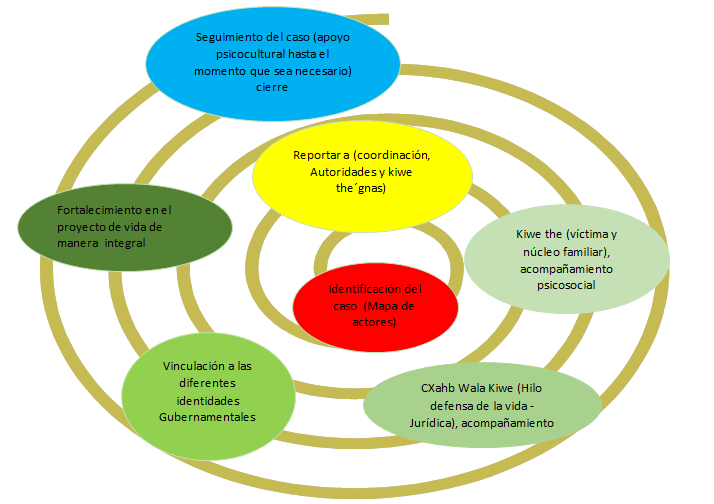 CAMINO DE ACOMPAÑAMIENTO A MUJER DADORA DE VIDA SEMILLA VICHE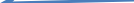 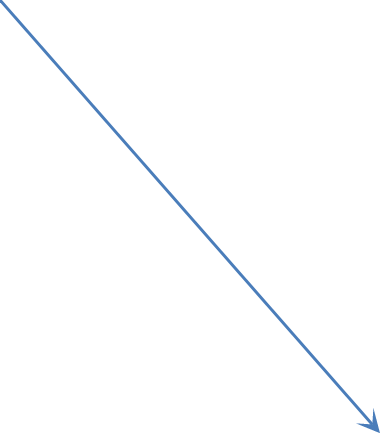 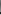 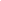 CAMINO DE ACOMPAÑAMIENTO DESERCIÓN ESCOLAR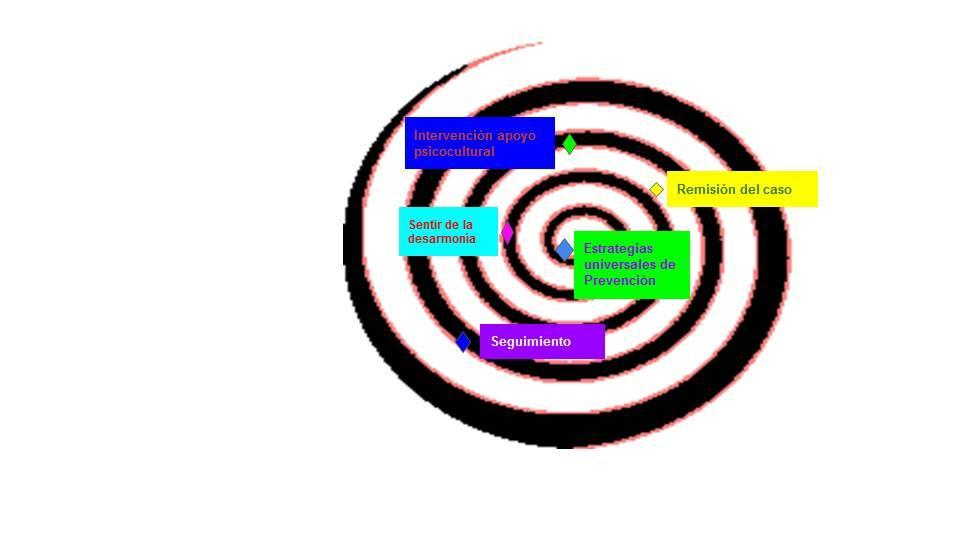 CAMINO DE ACOMPAÑAMIENTO A MUERTE POR ENFERMEDAD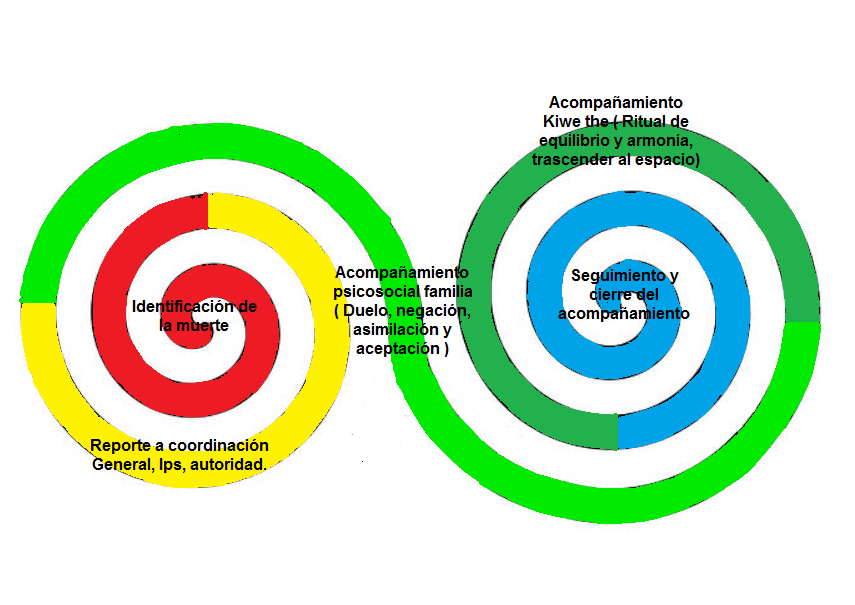 CAMINO DE ACOMPAÑAMIENTO A FAMILIA POR MUERTE VIOLENTA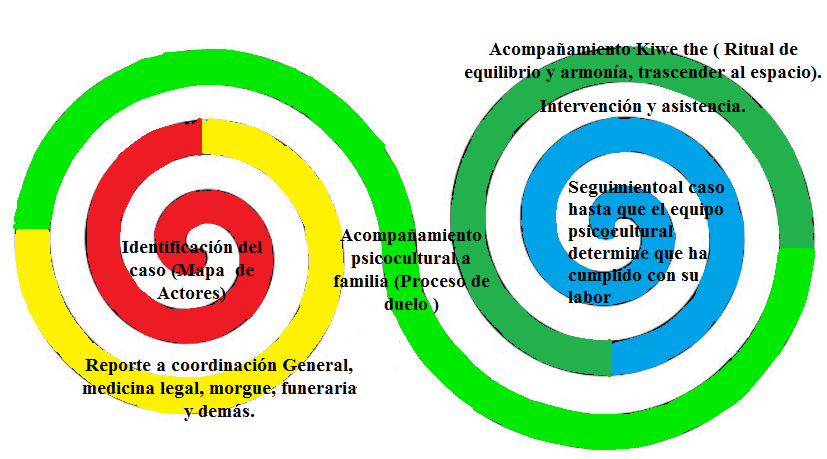 CAMINO DE ACOMPAÑAMIENTO PARA EL FORTALECIMIENTO DE LAS HABILIDADES EN EL APRENDIZAJE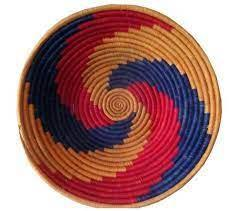 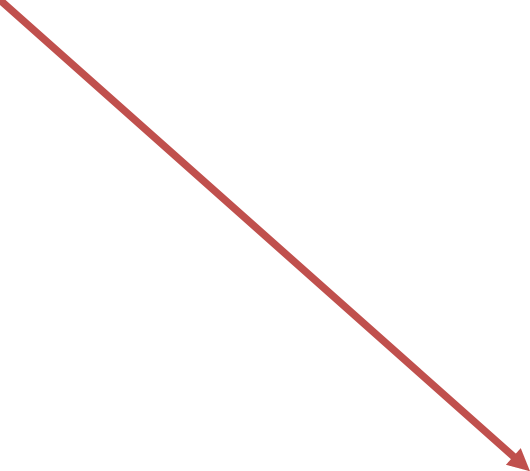 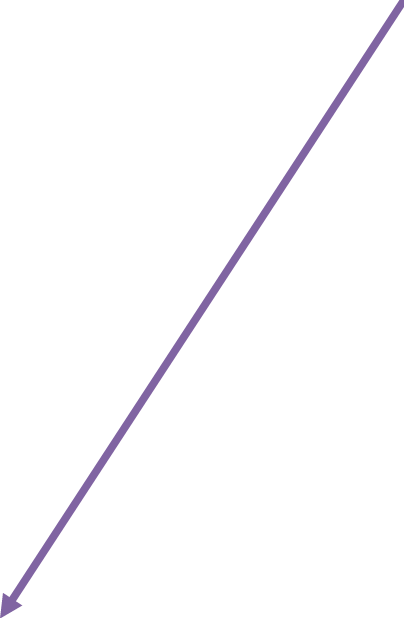 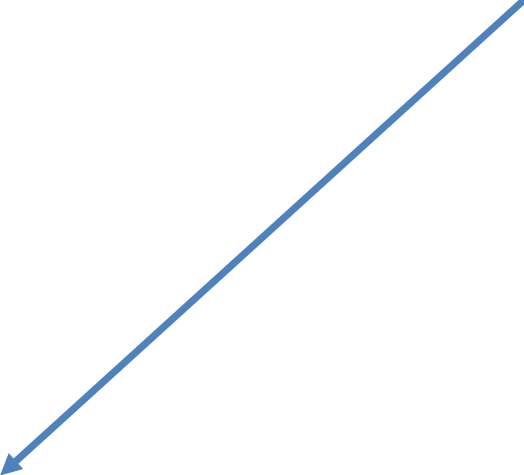 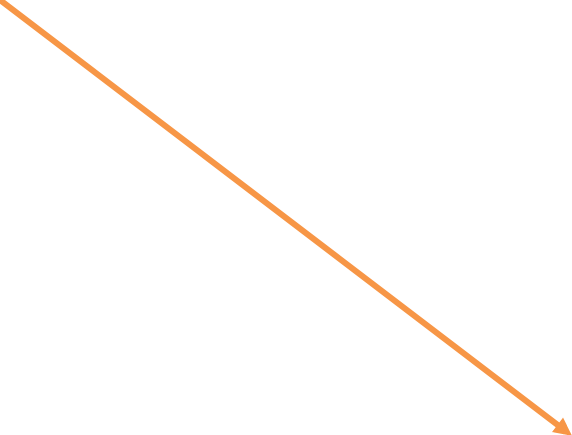 DIFICULTAD DE APRENDIZAJE.Se define como una dificultad inesperada, específica y persistente para la adquisición de un aprendizaje pese a una instrucción convencional, nivel de inteligencia y oportunidades socioculturales adecuadas.Violencia PsicológicaEs toda acción u omisión que daña la personalidad, autoestima, identidad y desarrollo personal. Antecede a los otros tipos de violencia y produce una progresiva debilitación psicológica. Incluye: Gritos, insultos, degradación, malos gestos, desprecios, burlas, chantajes, manipulación, amenazas (con golpes, abandono, castigos o quitarle a hijas e hijos, con dejar de aportar económicamente, con matarse o matar), rechazo, descalificación, recriminaciones, acusaciones falsas, explotación, silencio, indiferencia, ridiculización, humillación y comparaciones, críticas constantes, culpabilizar, ejercer control sobre la victima (encerrarla en la casa), prohibición de ciertas actividades (salir, estudiar, trabajar, recrearse, cuidar de su salud y arreglo personal, tener amistades, relacionarse con su familia, espaciar y controlar embarazas), destrucción de sus objetos, recreación de un ambiente de miedo, exigencia de toda la atención, negligencia (en relación con niñez y personas adultas mayores)Violencia FísicaOcurre cuando una persona inflige daño no accidental dirigido a lesionar la integridad corporal utilizando la fuerza física, armas, objetos o sustancias que pueden causar lesiones externas, internas o ambas. El castigo repetitivo no severo, también se considera violencia física. Este tipo de violencia incluye: Jalones de pelo, pellizcos, empujones, sacudidas, bofetadas, puñetazos, patadas, lanzamiento de objetos (convertir en arma cualquier objeto para lastimar), quemaduras, golpes, mordidas, marcas o moretones y tortura, entre otros.Violencia Patrimonial o EconómicaSon todas aquellas acciones u omisiones de quien violenta, que afectan la subsistencia de la persona o familia. Incluye dejar de aportar los gastos básicos a la familia; desorden, destrucción o despojo de los bienes personales o de la sociedad conyugal, expropiación de tierra y de otros bienes, muebles o inmuebles; obligar a entregar sus ingresos.Violencia SexualEs todo comportamiento que atente contra la libertad sexual de las personas y constituye una manifestación común de la violencia basada en género. La violencia sexual contra la mujer (niña, adolescente o adulta) consiste en cualquier acto de chantaje, coerción emocional, física o económica, o amenaza para penetrar o tener algún contacto sexual con la persona victimizada. Incluye la imposición de determinadas prácticas culturales relacionadas con la sexualidad, tales como la mutilación de genitales, matrimonios forzados, el débito conyugal y la sobrevaloración de la virginidad. Las personas que dentro de la sociedad tienden a ser mayormente vulneradas son las mujeres es por tanto que el cuerpo femenino puede ser visto como territorio de control y dominio, como por ejemplo las violaciones sexuales como arma de guerra contra el enemigo, la búsqueda de compañeras más jóvenes con menos poder de negociación y la utilización de niñas y adolescentes por parte de hombres adultos.Violencia ObstétricaAquella que ejerce el personal de salud sobre el cuerpo y los procesos reproductivos de las mujeres, expresada en un trato deshumanizado, un abuso de medicalización y patologización de los procesos naturales. En conformidad con la ley no. 147 de 2017 “por medio de la cual se reconoce la violencia obstétrica como una modalidad de violencia de género lo cual tiene como objetivo garantizar un trato digno y humanizado en los procesos de asistencia y atención en salud de la mujer durante el embarazo, parto y puerperio.Violencia de género.Cualquier acción o conducta, basada en su género, que cause muerte, daño o sufrimiento físico, sexual o psicológico a la mujer, incluidas las amenazas, la coerción o la privación arbitraria de la libertad, ya sea que ocurra en la vida privada o pública. ACCIONESACTORESPrevención: acompañamiento y acciones para estar preparados en caso de conflicto o emergencia Guardia indígena, JAC, Secretaría de Educación, Secretaría de Salud, equipo de familia, cabildos indígenas, movimiento juvenil, auxiliares comunitarios, instituciones educativas y dinamizadoras/es comunitarias.  Durante el conflicto: activar el comité de emergencia convocando a bomberos, cabildos indígenas, guardia indígena, equipo de familia, Policía y Ejército Nacional.  Quienes realizan acciones en sitios de asamblea permanente para la atención a víctimas y población en general; en lo humanitario lo referente a atención psicosocial, atención asistencial y atención espiritual. Alcalde o Secretario de Gobierno Red de apoyo del equipo de familia, cabildo de la salud, educación y guardia indígena; pulseadores, The Wala, Parteras y sobanderas.   Posconflicto: desactivar el comité, convocar al consejo de seguridad para evaluar las medidas asumidas y elaboración del informe. Alcalde o Secretario de Gobierno, Guardia indígena, Secretaría de Educación, Secretaría de Salud, equipo de familia, Bomberos. 